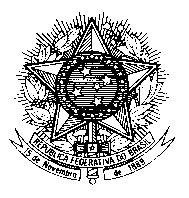 Permanent Mission of Brazil to the United Nations in GenevaHuman Rights CouncilUniversal Periodic Review – 29th SessionReview of United Arab Emirates22 January 2018Mr. President,Brazil welcomes the delegation of the UAE to the third cycle of the UPR.Brazil acknowledges the UAE’s commitment to the promotion and protection of human rights. In this regard, we respectfully present the following recommendations:To adopt the necessary legal framework to ensure that migrants, asylum-seekers and refugees, including children, fully enjoy their rights, according to international standards;Improve the legal and policy framework in order to further ensure respect for labor rights and freedom of expression.Brazil welcomes the UAE’s ratification of the Optional Protocol to the CRC on the sale of children, child prostitution and child pornography.We congratulate the UAE for its achievements since the last cycle, in areas such as women’s empowerment, rights of people with disability and the combat of human trafficking.We commend the establishment of the Gender Balance Council, of the National Tolerance Programme and of the National Policy of Persons with Disability. We welcome the Cabinet’s decision mandating the inclusion of women on governing bodies.Thank you.(170 words)